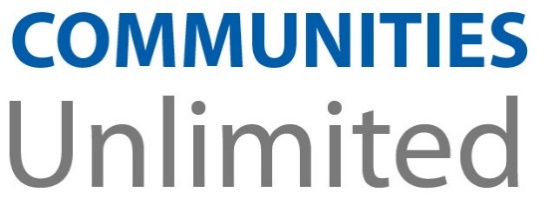 Alabama RCAP/AWWA WorkshopSmall System Operator Training:                                                                     Achieve and Maintain Compliance with SDWANovember 12, 2020Online                               8:00         SDWA Workshop Introduction & Pre-Test                                       Disinfection Overview                                       Distribution By-Products (DBPs)                                       Distribution System Infrastructure                     12:00          Lunch                       1:00          Distribution Water Quality                                       Large Building (Schools, Hospitals)                                       America’s Water Infrastructure Act                        4:45        Questions, Post Test & Evaluations                  Speaker:        Dinah Foreman, Communities Unlimited               This training will provide 7.5 CE hours toward water certification renewal contingent upon                     approval by ADEM.                Training is provided at no charge by Communities Unlimited, Inc., Rural Community                    Assistance Partnership (RCAP), and American Water Works Association (AWWA) through                  funding provided by the U.S. Environmental Protection Agency.Register Online: http://events.constantcontact.com/register/event?llr=pcbhpwn6&oeidk=a07ehcfjpepb12af85cOr Call for Information:  Communities Unlimited – Dinah Foreman 256-483-8611 or Alfred Jackson 334-467-4786                                                                                                                   AL/MS AWWA – Lindsay Wright, AL/MS AWWA  334-538-4706